Publicado en  el 25/06/2015 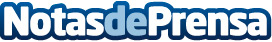 Aprobada la disposición general de vedas de caza para la temporada 2015-2016 en NavarraEl Boletín Oficial de Navarra (BON) publica en su número de este jueves, 25 de junio, la orden foral por la que se aprueba la disposición de vedas de caza en la Comunidad Foral para la temporada 2015-16. Datos de contacto:Nota de prensa publicada en: https://www.notasdeprensa.es/aprobada-la-disposicion-general-de-vedas-de_1 Categorias: Navarra Industria Alimentaria http://www.notasdeprensa.es